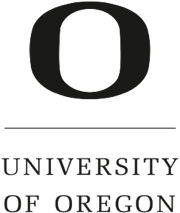 SCHOOL OF MUSIC AND DANCEMusic Graduate Office(541) 346-5664 • gradmus@uoregon.edu  • music.uoregon.eduSpecialization in Historical Performance PracticeStudent Name: 	Today’s Date:  	UO ID#: 	Term/Year entered graduate program:  		Term/Year entered specialization:  	Coursework (18 Graduate Credits Required)Please submit this checklist along with the Declaration of Graduate Specialization form to the Music Graduate Office in the first term of enrollment in the Graduate Specialization. The Declaration of Graduate Specialization form can be found at https://gradschool.uoregon.edu/academics/policies/specializations/pursuing-specializationCOURSE NUMBERCOURSE TITLETERM TAKENGRADECREDITS EARNEDCREDITS REQ’DTHE FOLLOWING 3 REQUIRED COURSES:THE FOLLOWING 3 REQUIRED COURSES:THE FOLLOWING 3 REQUIRED COURSES:THE FOLLOWING 3 REQUIRED COURSES:THE FOLLOWING 3 REQUIRED COURSES:THE FOLLOWING 3 REQUIRED COURSES:MUS 683Rhetoric in Music4MUS 684Musical Iconography4MUS 691Collegium Musicum1CHOOSE 1 OF THE FOLLOWING (total 3 credits):CHOOSE 1 OF THE FOLLOWING (total 3 credits):CHOOSE 1 OF THE FOLLOWING (total 3 credits):CHOOSE 1 OF THE FOLLOWING (total 3 credits):CHOOSE 1 OF THE FOLLOWING (total 3 credits):CHOOSE 1 OF THE FOLLOWING (total 3 credits):MUS 660Music in the Middle Ages3MUS 661Music in the Renaissance3MUS 662Music in the Baroque Era3MUS 663Music in the Classical Period3CHOOSE 2 OF THE FOLLOWING (total 6 credits):CHOOSE 2 OF THE FOLLOWING (total 6 credits):CHOOSE 2 OF THE FOLLOWING (total 6 credits):CHOOSE 2 OF THE FOLLOWING (total 6 credits):CHOOSE 2 OF THE FOLLOWING (total 6 credits):CHOOSE 2 OF THE FOLLOWING (total 6 credits):MUS 680Historical Performance Practice I3MUS 681Historical Performance Practice II3MUS 682Historical Performance Practice III3Total Credits18